8a klasės mokinys Elvinas Jonyka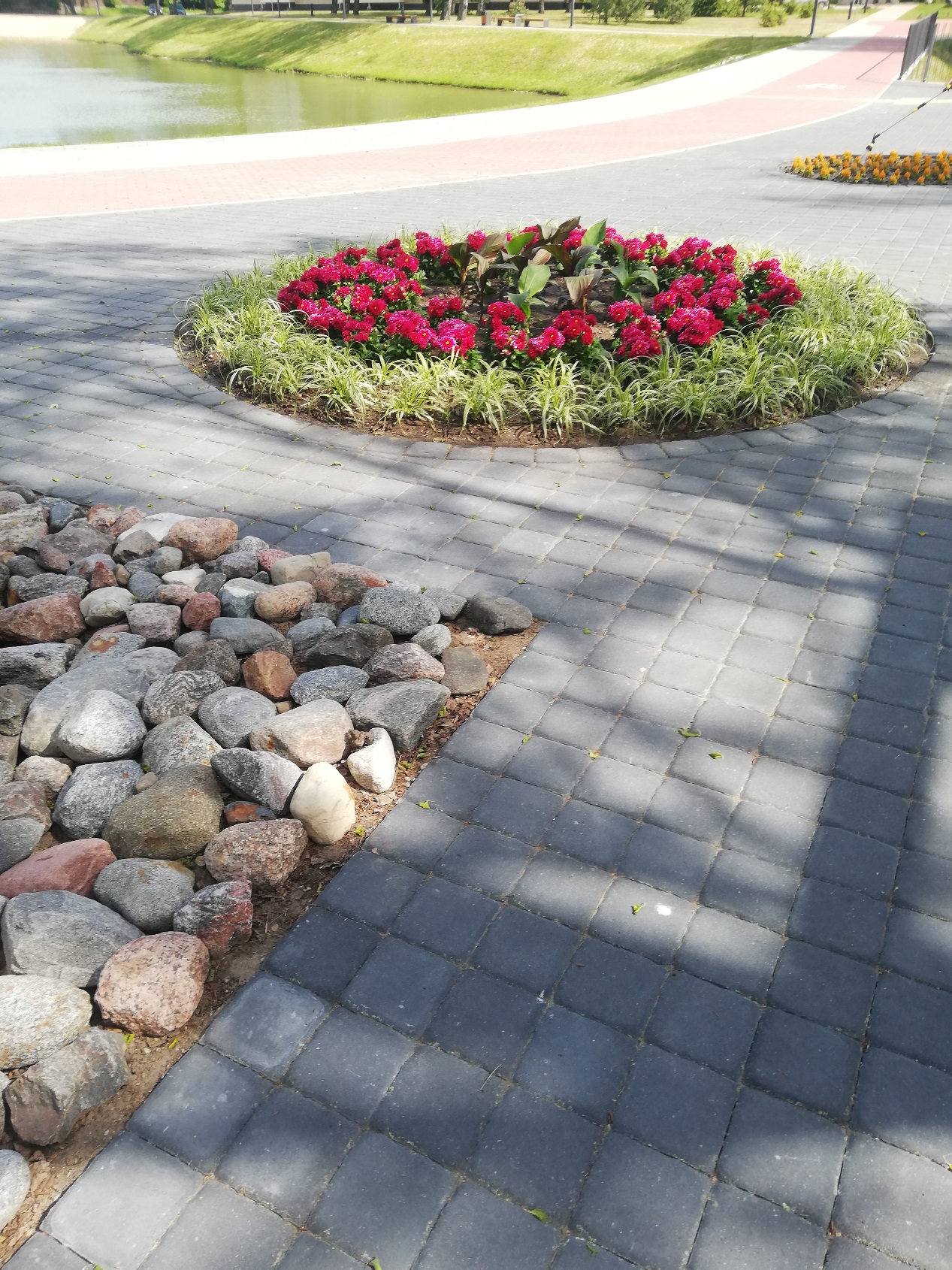 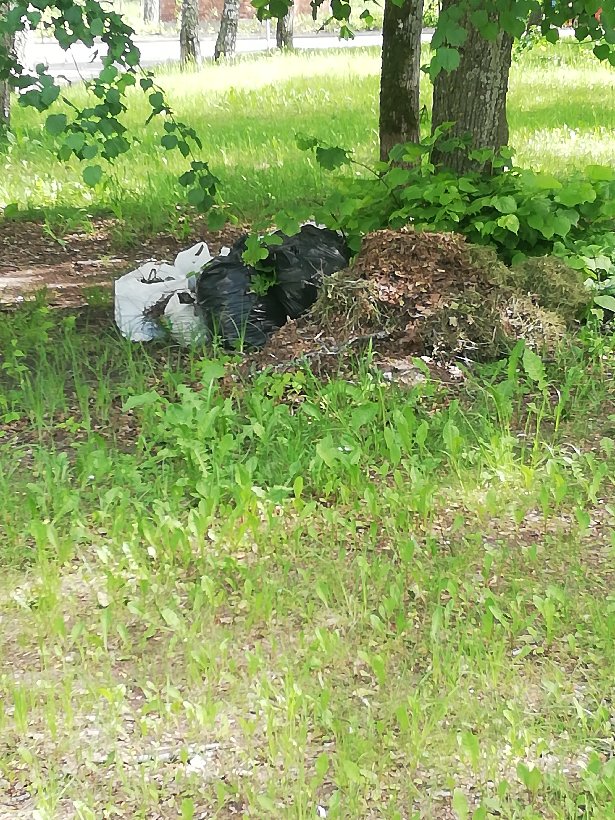 